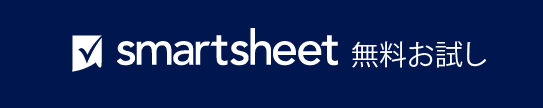 商用請求書テンプレート 組織/団体名組織/団体名組織/団体名組織/団体名組織/団体名組織/団体名商用請求書商用請求書商用請求書商用請求書商用請求書商用請求書商用請求書商用請求書商用請求書商用請求書商用請求書商用請求書商用請求書商用請求書123 Main Street123 Main Street123 Main Street123 Main Street123 Main Street123 Main Street(321) 456-7890(321) 456-7890(321) 456-7890(321) 456-7890(321) 456-7890(321) 456-7890Hamilton, OH 44416Hamilton, OH 44416Hamilton, OH 44416Hamilton, OH 44416Hamilton, OH 44416Hamilton, OH 44416メール アドレスメール アドレスメール アドレスメール アドレスメール アドレスメール アドレス英語で入力してください。(印刷) 英語で入力してください。(印刷) 英語で入力してください。(印刷) 英語で入力してください。(印刷) 英語で入力してください。(印刷) 英語で入力してください。(印刷) 英語で入力してください。(印刷) 英語で入力してください。(印刷) 英語で入力してください。(印刷) 英語で入力してください。(印刷) 英語で入力してください。(印刷) 英語で入力してください。(印刷) 英語で入力してください。(印刷) 英語で入力してください。(印刷) 荷送人/輸出者荷送人/輸出者荷送人/輸出者荷送人/輸出者荷送人/輸出者荷送人/輸出者*すべての貨物には、FedEx 国際航空貨物運送状と重複した CI コピー 2 枚を添付する必要があります。 *すべての貨物には、FedEx 国際航空貨物運送状と重複した CI コピー 2 枚を添付する必要があります。 *すべての貨物には、FedEx 国際航空貨物運送状と重複した CI コピー 2 枚を添付する必要があります。 *すべての貨物には、FedEx 国際航空貨物運送状と重複した CI コピー 2 枚を添付する必要があります。 *すべての貨物には、FedEx 国際航空貨物運送状と重複した CI コピー 2 枚を添付する必要があります。 *すべての貨物には、FedEx 国際航空貨物運送状と重複した CI コピー 2 枚を添付する必要があります。 *すべての貨物には、FedEx 国際航空貨物運送状と重複した CI コピー 2 枚を添付する必要があります。 *すべての貨物には、FedEx 国際航空貨物運送状と重複した CI コピー 2 枚を添付する必要があります。 *すべての貨物には、FedEx 国際航空貨物運送状と重複した CI コピー 2 枚を添付する必要があります。 *すべての貨物には、FedEx 国際航空貨物運送状と重複した CI コピー 2 枚を添付する必要があります。 *すべての貨物には、FedEx 国際航空貨物運送状と重複した CI コピー 2 枚を添付する必要があります。 *すべての貨物には、FedEx 国際航空貨物運送状と重複した CI コピー 2 枚を添付する必要があります。 *すべての貨物には、FedEx 国際航空貨物運送状と重複した CI コピー 2 枚を添付する必要があります。 *すべての貨物には、FedEx 国際航空貨物運送状と重複した CI コピー 2 枚を添付する必要があります。 フル ネーム原産国荷印/荷番号梱包数梱包の種類梱包の種類梱包の種類商品の完全な説明数量数量HS コードHS コードHS コード測定単位測定単位重量重量単価単価総額総額住所 原産国荷印/荷番号梱包数梱包の種類梱包の種類梱包の種類それは何ですか？• 何で作られていますか？ 何に使われますか？• 何の部品ですか？数量数量HS コードHS コードHS コード測定単位測定単位重量重量単価単価総額総額住所原産国荷印/荷番号梱包数梱包の種類梱包の種類梱包の種類それは何ですか？• 何で作られていますか？ 何に使われますか？• 何の部品ですか？数量数量HS コードHS コードHS コード測定単位測定単位lb / kg lb / kg 通貨通貨総額総額住所 住所電話番号 事業者登録番号 通関/納税者番号 (GST/RFC/VAT/IN/EIN/ABN/SSN など)、または現地で必要とされるもの通関/納税者番号 (GST/RFC/VAT/IN/EIN/ABN/SSN など)、または現地で必要とされるもの通関/納税者番号 (GST/RFC/VAT/IN/EIN/ABN/SSN など)、または現地で必要とされるもの通関/納税者番号 (GST/RFC/VAT/IN/EIN/ABN/SSN など)、または現地で必要とされるもの通関/納税者番号 (GST/RFC/VAT/IN/EIN/ABN/SSN など)、または現地で必要とされるもの通関/納税者番号 (GST/RFC/VAT/IN/EIN/ABN/SSN など)、または現地で必要とされるもの輸出国輸出国輸出の目的 輸出の目的 個人的な贈り物、修理のための返送など。個人的な贈り物、修理のための返送など。個人的な贈り物、修理のための返送など。個人的な贈り物、修理のための返送など。個人的な贈り物、修理のための返送など。個人的な贈り物、修理のための返送など。最終目的地の国最終目的地の国最終目的地の国最終目的地の国最終目的地の国国際航空貨物運送状番号国際航空貨物運送状番号国際航空貨物運送状番号国際航空貨物運送状番号輸出日輸出日梱包数合計数量
合計数量
合計総重量総重量合計額合計額荷送人の輸出参照番号 荷送人の輸出参照番号 備考/指示:  備考/指示:  備考/指示:  備考/指示:  備考/指示:  備考/指示:  備考/指示:  備考/指示:  備考/指示:  備考/指示:  備考/指示:  備考/指示:  備考/指示:  備考/指示:  輸送費輸送費輸送費輸送費注文番号、請求書番号など注文番号、請求書番号など注文番号、請求書番号など注文番号、請求書番号など注文番号、請求書番号など注文番号、請求書番号など保険料保険料保険料保険料荷受人荷受人荷受人荷受人荷受人荷受人その他その他その他その他フル ネーム合計合計合計合計住所 住所住所 住所電話番号 事業者登録番号 これらの商品、技術、ソフトウェアは、輸出管理規制に従って米国から輸出されました。米国法に反する転用は禁止されています。 これらの商品、技術、ソフトウェアは、輸出管理規制に従って米国から輸出されました。米国法に反する転用は禁止されています。 これらの商品、技術、ソフトウェアは、輸出管理規制に従って米国から輸出されました。米国法に反する転用は禁止されています。 これらの商品、技術、ソフトウェアは、輸出管理規制に従って米国から輸出されました。米国法に反する転用は禁止されています。 これらの商品、技術、ソフトウェアは、輸出管理規制に従って米国から輸出されました。米国法に反する転用は禁止されています。 これらの商品、技術、ソフトウェアは、輸出管理規制に従って米国から輸出されました。米国法に反する転用は禁止されています。 これらの商品、技術、ソフトウェアは、輸出管理規制に従って米国から輸出されました。米国法に反する転用は禁止されています。 これらの商品、技術、ソフトウェアは、輸出管理規制に従って米国から輸出されました。米国法に反する転用は禁止されています。 これらの商品、技術、ソフトウェアは、輸出管理規制に従って米国から輸出されました。米国法に反する転用は禁止されています。 これらの商品、技術、ソフトウェアは、輸出管理規制に従って米国から輸出されました。米国法に反する転用は禁止されています。 これらの商品、技術、ソフトウェアは、輸出管理規制に従って米国から輸出されました。米国法に反する転用は禁止されています。 これらの商品、技術、ソフトウェアは、輸出管理規制に従って米国から輸出されました。米国法に反する転用は禁止されています。 これらの商品、技術、ソフトウェアは、輸出管理規制に従って米国から輸出されました。米国法に反する転用は禁止されています。 これらの商品、技術、ソフトウェアは、輸出管理規制に従って米国から輸出されました。米国法に反する転用は禁止されています。 これらの商品、技術、ソフトウェアは、輸出管理規制に従って米国から輸出されました。米国法に反する転用は禁止されています。 これらの商品、技術、ソフトウェアは、輸出管理規制に従って米国から輸出されました。米国法に反する転用は禁止されています。 これらの商品、技術、ソフトウェアは、輸出管理規制に従って米国から輸出されました。米国法に反する転用は禁止されています。 これらの商品、技術、ソフトウェアは、輸出管理規制に従って米国から輸出されました。米国法に反する転用は禁止されています。 これらの商品、技術、ソフトウェアは、輸出管理規制に従って米国から輸出されました。米国法に反する転用は禁止されています。 これらの商品、技術、ソフトウェアは、輸出管理規制に従って米国から輸出されました。米国法に反する転用は禁止されています。 通関/納税者番号 (GST/RFC/VAT/IN/EIN/ABN/SSN など)、または現地で必要とされるもの通関/納税者番号 (GST/RFC/VAT/IN/EIN/ABN/SSN など)、または現地で必要とされるもの通関/納税者番号 (GST/RFC/VAT/IN/EIN/ABN/SSN など)、または現地で必要とされるもの通関/納税者番号 (GST/RFC/VAT/IN/EIN/ABN/SSN など)、または現地で必要とされるもの通関/納税者番号 (GST/RFC/VAT/IN/EIN/ABN/SSN など)、または現地で必要とされるもの通関/納税者番号 (GST/RFC/VAT/IN/EIN/ABN/SSN など)、または現地で必要とされるもの私はここに、この請求書に記載されている商品の実際の価格が表示され、他の請求書が発行されておらず、すべての詳細が真実で正しいことを証明します。私はここに、この請求書に記載されている商品の実際の価格が表示され、他の請求書が発行されておらず、すべての詳細が真実で正しいことを証明します。私はここに、この請求書に記載されている商品の実際の価格が表示され、他の請求書が発行されておらず、すべての詳細が真実で正しいことを証明します。私はここに、この請求書に記載されている商品の実際の価格が表示され、他の請求書が発行されておらず、すべての詳細が真実で正しいことを証明します。私はここに、この請求書に記載されている商品の実際の価格が表示され、他の請求書が発行されておらず、すべての詳細が真実で正しいことを証明します。私はここに、この請求書に記載されている商品の実際の価格が表示され、他の請求書が発行されておらず、すべての詳細が真実で正しいことを証明します。私はここに、この請求書に記載されている商品の実際の価格が表示され、他の請求書が発行されておらず、すべての詳細が真実で正しいことを証明します。私はここに、この請求書に記載されている商品の実際の価格が表示され、他の請求書が発行されておらず、すべての詳細が真実で正しいことを証明します。私はここに、この請求書に記載されている商品の実際の価格が表示され、他の請求書が発行されておらず、すべての詳細が真実で正しいことを証明します。私はここに、この請求書に記載されている商品の実際の価格が表示され、他の請求書が発行されておらず、すべての詳細が真実で正しいことを証明します。私はここに、この請求書に記載されている商品の実際の価格が表示され、他の請求書が発行されておらず、すべての詳細が真実で正しいことを証明します。私はここに、この請求書に記載されている商品の実際の価格が表示され、他の請求書が発行されておらず、すべての詳細が真実で正しいことを証明します。私はここに、この請求書に記載されている商品の実際の価格が表示され、他の請求書が発行されておらず、すべての詳細が真実で正しいことを証明します。私はここに、この請求書に記載されている商品の実際の価格が表示され、他の請求書が発行されておらず、すべての詳細が真実で正しいことを証明します。私はここに、この請求書に記載されている商品の実際の価格が表示され、他の請求書が発行されておらず、すべての詳細が真実で正しいことを証明します。私はここに、この請求書に記載されている商品の実際の価格が表示され、他の請求書が発行されておらず、すべての詳細が真実で正しいことを証明します。私はここに、この請求書に記載されている商品の実際の価格が表示され、他の請求書が発行されておらず、すべての詳細が真実で正しいことを証明します。私はここに、この請求書に記載されている商品の実際の価格が表示され、他の請求書が発行されておらず、すべての詳細が真実で正しいことを証明します。私はここに、この請求書に記載されている商品の実際の価格が表示され、他の請求書が発行されておらず、すべての詳細が真実で正しいことを証明します。私はここに、この請求書に記載されている商品の実際の価格が表示され、他の請求書が発行されておらず、すべての詳細が真実で正しいことを証明します。荷受人以外の輸入者がいる場合荷受人以外の輸入者がいる場合荷受人以外の輸入者がいる場合荷受人以外の輸入者がいる場合荷受人以外の輸入者がいる場合荷受人以外の輸入者がいる場合フル ネーム荷送人/輸出者 (活字体)荷送人/輸出者 (活字体)荷送人/輸出者 (活字体)荷送人/輸出者 (活字体)住所 住所荷送人/輸出者 (署名)荷送人/輸出者 (署名)荷送人/輸出者 (署名)荷送人/輸出者 (署名)日付日付住所 住所電話番号 この請求書に関するご質問は、下記までお問い合わせくださいこの請求書に関するご質問は、下記までお問い合わせくださいこの請求書に関するご質問は、下記までお問い合わせくださいこの請求書に関するご質問は、下記までお問い合わせくださいこの請求書に関するご質問は、下記までお問い合わせくださいこの請求書に関するご質問は、下記までお問い合わせくださいこの請求書に関するご質問は、下記までお問い合わせくださいこの請求書に関するご質問は、下記までお問い合わせくださいこの請求書に関するご質問は、下記までお問い合わせくださいこの請求書に関するご質問は、下記までお問い合わせくださいこの請求書に関するご質問は、下記までお問い合わせくださいこの請求書に関するご質問は、下記までお問い合わせくださいこの請求書に関するご質問は、下記までお問い合わせくださいこの請求書に関するご質問は、下記までお問い合わせくださいこの請求書に関するご質問は、下記までお問い合わせくださいこの請求書に関するご質問は、下記までお問い合わせくださいこの請求書に関するご質問は、下記までお問い合わせくださいこの請求書に関するご質問は、下記までお問い合わせくださいこの請求書に関するご質問は、下記までお問い合わせくださいこの請求書に関するご質問は、下記までお問い合わせください事業者登録番号 名前、(321) 456-7890、メール アドレス名前、(321) 456-7890、メール アドレス名前、(321) 456-7890、メール アドレス名前、(321) 456-7890、メール アドレス名前、(321) 456-7890、メール アドレス名前、(321) 456-7890、メール アドレス名前、(321) 456-7890、メール アドレス名前、(321) 456-7890、メール アドレス名前、(321) 456-7890、メール アドレス名前、(321) 456-7890、メール アドレス名前、(321) 456-7890、メール アドレス名前、(321) 456-7890、メール アドレス名前、(321) 456-7890、メール アドレス名前、(321) 456-7890、メール アドレス名前、(321) 456-7890、メール アドレス名前、(321) 456-7890、メール アドレス名前、(321) 456-7890、メール アドレス名前、(321) 456-7890、メール アドレス名前、(321) 456-7890、メール アドレス名前、(321) 456-7890、メール アドレス通関/納税者番号 (GST/RFC/VAT/IN/EIN/ABN/SSN など)、または現地で必要とされるもの通関/納税者番号 (GST/RFC/VAT/IN/EIN/ABN/SSN など)、または現地で必要とされるもの通関/納税者番号 (GST/RFC/VAT/IN/EIN/ABN/SSN など)、または現地で必要とされるもの通関/納税者番号 (GST/RFC/VAT/IN/EIN/ABN/SSN など)、または現地で必要とされるもの通関/納税者番号 (GST/RFC/VAT/IN/EIN/ABN/SSN など)、または現地で必要とされるもの通関/納税者番号 (GST/RFC/VAT/IN/EIN/ABN/SSN など)、または現地で必要とされるものwww.yourwebaddress.comwww.yourwebaddress.comwww.yourwebaddress.comwww.yourwebaddress.comwww.yourwebaddress.comwww.yourwebaddress.comwww.yourwebaddress.comwww.yourwebaddress.comwww.yourwebaddress.comwww.yourwebaddress.comwww.yourwebaddress.comwww.yourwebaddress.comwww.yourwebaddress.comwww.yourwebaddress.comwww.yourwebaddress.comwww.yourwebaddress.comwww.yourwebaddress.comwww.yourwebaddress.comwww.yourwebaddress.comwww.yourwebaddress.com– 免責条項 –Smartsheet がこの Web サイトに掲載している記事、テンプレート、または情報などは、あくまで参考としてご利用ください。Smartsheet は、情報の最新性および正確性の確保に努めますが、本 Web サイトまたは本 Web サイトに含まれる情報、記事、テンプレート、あるいは関連グラフィックに関する完全性、正確性、信頼性、適合性、または利用可能性について、明示または黙示のいかなる表明または保証も行いません。かかる情報に依拠して生じたいかなる結果についても Smartsheet は一切責任を負いませんので、各自の責任と判断のもとにご利用ください。